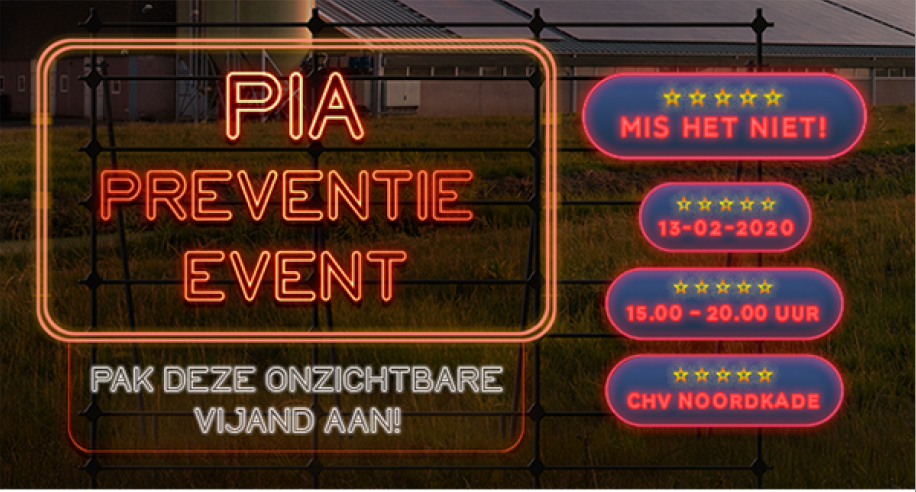 Dagvoorzitter: Hetty Schreurs15.00 uur - Ontvangst15.30 uur - Opening door Jack Tucker16.00 uur - Ken Steen Pedersen - Lawsonia intracellularis16.45 uur - John Vonk - Praktijkervaringen Porcilis Lawsonia17.15 uur - Pauze17.45 uur - Leendert Amersfoort - Voeding en darmgezondheid in relatie tot PIA18.15 uur - Ton Jacobs - Porcilis Lawsonia resultaten registratiestudies18.45 uur - Walking Dinner en netwerkborrel